Publicado en Madrid el 21/03/2024 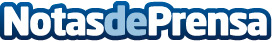 INDIBA amplía su presencia en el mercado de la rehabilitación de EE.UUINDIBA, pionera en la tecnología TECAR para la recuperación de tejidos mediante radiofrecuencia, está causando sensación en EE.UU., reforzando la rehabilitación de los deportistas de élite para elevar su nivel competitivo. La inclusión de las soluciones avanzadas de recuperación K-Laser de la empresa proporciona la cartera más completa del sector para la rehabilitación y el rendimiento en el juegoDatos de contacto:María GuijarroGPS Imagen y Comunicación, S.L.622836702Nota de prensa publicada en: https://www.notasdeprensa.es/indiba-amplia-su-presencia-en-el-mercado-de-la Categorias: Internacional Medicina Madrid Fisioterapia Bienestar http://www.notasdeprensa.es